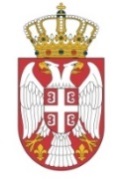             РЕПУБЛИКА СРБИЈАМИНИСТАРСТВО ФИНАНСИЈА             ПОРЕСКА УПРАВА Број: 000-404-01-04819/2019-1100/1          Дана: 08.01.2020.године                    Београд           На основу члана члана 116. Закона о јавним набавкама («Службени гласник РС», бр. 124/12, 14/15 и 68/15), Министарство финансија, Пореска управа  објављује:ОБАВЕШТЕЊЕ О ЗАКЉУЧЕНОМ УГОВОРУ за партију 1  - аутомеханичарске и аутелектричарске услуге	1. Назив, адреса и интернет страница наручиоца: Министарство финансија, Пореска управа, Београд, Саве Машковића 3-5, интернет адреса: www.purs.gov.rs             2. Врста наручиоца: Орган државне управе.	3. Врста поступка јавне набавке: Отворени поступак4. Опис предмета набавке, назив и ознака из општег речника набавке: Јавна набавка услуга одржавања и поправке моторних возила за регистрационо подручје Панчево и Ковин, по партијама,  ЈН 29/2019.Јавна набавка је обликована у четири партије и то: Партија 1 – аутомеханичарске и аутоелектричарске услуге Партија 2 – вулканизерске услугеПартија 3 -  услуге техничког прегледа возилаПартија 4 – услуге прања возила.            Назив и ознака из општег речника набавки:    - 50112100 - услуге поправке аутомобила,  - 50116500 - услуге поправке гума, укључујући монтажу и центрирање,    - 50112000 - услуге поправке и одржавања аутомобила и  - 50112300 - прање аутомобила и сличне услуге.	5. Уговорена вредност: Вредност уговора је у висини процењене вредности јавне набавке за партију 1 – аутомеханичарске и аутоелектричарске услуге која износи 620.000,00 динара без ПДВ-а.	6. Критеријум за доделу уговора: економски најповољнија понуда	7. Број примљених понуда: 1	8. Највиша и најнижа понуђена цена без ПДВ-а: наручилац је добио једну понуду, која је прихватљива, па је понуђена цена у износу од 1.200,00 динара без ПДВ-а за радни сат и 00,00 динара за шлепање по једном километру, уједно економски најповољнија цена.	9. Датум доношења одлуке о додели уговора: 10.12.2019.године.          10. Датум закључења уговора: 26.12.2019.године.          11. Основни подаци о добављачу: Занатска аутомеханичарска радња Драган Марчетић, Панчево, Новосељански пут 157 ц, ПИБ 101861695, МБР 50206149,           12. Период важења уговора: уговор је закључен на период од 12 месеци, а примењује се од дана закључења.